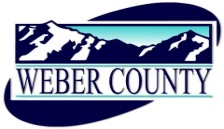 Notice of a Regular Commission Meeting of the Board of County Commissioners of Weber County, UtahPUBLIC NOTICE is hereby given that the Board of Commissioners of Weber County, Utah will hold a regular commission meeting in the Commission Chambers of the Weber Center, 2380 Washington Boulevard, Ogden, Utah, commencing at 5:00 p.m. on Tuesday, the 10th day of May 2016.The agenda for the meeting consists of the following:Welcome – Commissioner GibsonInvocation – Fatima Fernelius Pledge of Allegiance – Jennifer GrahamThought of the Day – Commissioner BellConsent ItemsRequest for approval of purchase orders in the amount of $99,549.03.Request for approval of warrants #404594-#404769 in the amount of $2,461,231.78. Request for approval of minutes for the meeting held on May 2, 2016. Request from the Community & Economic Development Department for approval to sell surplus property, parcel #09-095-0011 to Val and Linda Schultz.Request for approval to set the date of May 17, 2016 at 10:00 a.m. for a public hearing to discuss amendments to the operating and capital budgets of Weber County.Request for approval to set the date of June 7, 2016 at 10:00 a.m. for a public hearing regarding consideration and action on a request for the vacation of a private land drain easement on Lots 10,11,12,13 and 17 of Mallard Springs Subdivision at approximately 2475 South 4000 West.Action ItemsRequest for approval of a contract by and between Weber County and Ogden Friends of Acoustic Music (OFOAM) for the 9th Annual Ogden Music Festival to be held at Fort Buenaventura Park on June 3-5, 2016.Presenter: Jennifer GrahamRequest for approval of a contract by and between Weber County and John Gullo to hold the May Mania Demolition Derby at the Golden Spike Event Center on May 14, 2016.Presenter: Jennifer GrahamRequest for approval of a reimbursement agreements by and between Weber County and the following for basic training:Andrew AcostaJeanie HamiltonPresenter: Steffani EbertRequest for approval of an Agreement by and between Weber County and the US Forest Service for the FY2016 Cooperative Law Enforcement Annual Operating Plan and Financial Plan.   	 Presenter: Steffani Ebert G.	Public Comments.    (Please limit comments to 3 minutes) H.		Request for approval of a closed executive session to discuss strategy relating to the purchase             or sale of real estate as well as strategy relating to imminent or ongoing litigation.    Public hearing-begins at 6:00 p.m.Request for a motion to adjourn public meeting and convene public hearing.Public hearing on proposed dissolution of the Ogden Valley Natural Gas District.      Presenter: Roger BrunkerPublic comments. (Please limit your comments to 3 minutes).Request for a motion to adjourn public hearing and reconvene public meeting.Action on public hearing.J. 	AdjournCERTIFICATE OF POSTINGThe undersigned, duly appointed Administrative Coordinator in the County Commission Office does hereby certify that the above Notice and Agenda were posted as required by law this 9th day of May 2016. 											_______________________________									   Shelly HalacyIn compliance with the Americans with Disabilities Act, persons needing auxiliary services for these meetings should call the Weber County Commission Office at 801-399-8406 at least 24 hours prior to the meeting. This meeting is streamed live.